Негосударственное образовательное учреждение среднего профессионального образованияФИНАНСОВО-ЭКОНОМИЧЕСКИЙ КОЛЛЕДЖМЕТОДИЧЕСКИЕ РЕКОМЕНДАЦИИпо ПРОИЗВОДСТВЕННОЙ практикеПРОФЕССИОНАЛЬНЫЙ МОДУЛЬОрганизация и управление процессом изготовления рекламного продуктаСпециальность 42.02.01 «Реклама»Пермь 2015Составители: А.П. Новожилова, О.А. СидороваУтверждено на заседании ЦК специальности «Реклама».Протокол № 11 от 20.06. 2015 г.Производственная практика по профессиональному модулю «Организация и управление процессом изготовления рекламного продукта»: метод. реком. по практике для студентов специальности 42.02.01 «Реклама» / сост. А.П. Новожилова, О.А. Сидорова. – Пермь: НОУ СПО «Финансово-экономический колледж», 2015 . − 20 с.Методические рекомендации составлены в соответствии с рабочей программой производственной практики для студентов специальности 42.02.01 «Реклама», обучающихся по учебным планам 2014 – 2018 и 2015 – 2019 уч. г.г.© А.П. Новожилова, О.А. Сидорова, 2015© НОУ СПО «Финансово-экономический колледж», 2015СОДЕРЖАНИЕПОЯСНИТЕЛЬНАЯ ЗАПИСКАУважаемые студенты!Производственная практика является частью основной профессиональной образовательной программы в соответствии с ФГОС по специальности СПО 42.02.01 «Реклама». Производственная практика (практика по профилю специальности)  способствует формированию у обучающегося общих и профессиональных компетенций, приобретение практического опыта по специальности, в т.ч.:ПМ 04 «Организация и управление процессом изготовления рекламного продукта»ПК 4.1. Планировать собственную работу в составе коллектива исполнителей.ПК 4.2. Осуществлять самоконтроль изготовления рекламной продукции в части соответствия ее рекламной идее.ПК 4.3. Готовить документы для регистрации авторского права на рекламный продукт.ПК 4.4. Составлять различные виды документов, в том числе деловое письмо.В результате освоения производственной практики по профессиональному модулю «Организация и управление процессом изготовления рекламного продукта» обучающийся должен иметь практический опыт: планирования, разработки и технического исполнения рекламного проекта; контролирования соответствия рекламной продукции требованиям рекламодателя; взаимодействия с субъектами рекламной деятельности;  подготовки документации для регистрации авторских прав;расчета основных показателей экономической эффективности рекламной деятельности;составления различных видов документов.В результате освоения производственной практики обучающийся должен уметь:составлять планы и графики деятельности по разработке и техническому исполнению рекламного продукта; работать с рекламой в средствах массовой  информации;проводить процедуры согласования макетов  рекламного продукта с заказчиком;проводить презентацию рекламного продукта;подготавливать авторскую документацию для регистрации авторских прав;формировать рекламный бюджет; составлять смету рекламных расходов;оформлять различные виды документов в соответствии с нормативными документами.В результате освоения производственной практики обучающийся должен знать:экономический механизм и экономические показатели деятельности рекламной организации;основные принципы работы организаций в условиях рыночной экономики;пути эффективного использования материальных, трудовых и финансовых ресурсов;основные законы и нормативные акты, регламентирующие рекламную деятельность в   Российской Федерации;  аспекты планирования рекламы;этапы принятия и реализации управленческих решений;классификацию целей менеджмента;правила оформления различных видов документов.Производственная практика проводится после изучения теоретического курса профессионального модуля «Организация и управление процессом изготовления рекламного продукта».Продолжительность практики составляет –144 часа или 4 недели.В ходе прохождения практики студент должен выполнить в полном объеме все представленные задания. В установленный срок, согласно расписанию, сдать отчет (выполненные задания и необходимые документы по практике) руководителю практики от колледжа.ТЕМАТИЧЕСКИЙ ПЛАН ПРАКТИКИОРГАНИЗАЦИЯ И РУКОВОДСТВО ПРОИЗВОДСТВЕННОЙ ПРАКТИКОЙВ качестве базы практики могут быть использованы предприятия направление деятельности, которых соответствует профилю подготовки обучающихся: рекламные агентства  или отделы рекламы предприятий или организаций, занимающихся производством и/или размещением рекламы.Выбор базы практики студент осуществляет самостоятельно или при помощи специалиста по практике и трудоустройству НОУ СПО «Финансово-экономический колледж». За помощью в поиске базы практики к специалисту по практике необходимо обращаться за месяц до начала практики.Руководитель практики от колледжа: выдает студентам методические рекомендации, проводит инструктаж о порядке прохождения практики, выполнении заданий, ведении дневника практики, проводит консультирование по вопросам содержания и последовательности написания отчета по практике, оказывает помощь в подборе необходимой литературы.При прохождении практики студент обязан: подчиняться действующим на предприятии (организации) правилам внутреннего распорядка; изучить и строго соблюдать правила охраны труда и промышленной безопасности, производственной санитарии, действующие на предприятии; при необходимости активно участвовать в общественной жизни коллектива предприятия (организации); нести ответственность за выполняемую работу и ее результаты наравне со штатными сотрудниками; полностью выполнить индивидуальное задание, предусмотренное программой практики;выполнять задания руководителя практики и предприятия, связанные с основной деятельностью организации; ежедневно заполнять дневник прохождения практики, занося в него краткие сведения о проделанной работе; своевременно сдать руководителю практики от предприятия правильно оформленные дневник на проверку и подпись; составить отчет о практике (обязательными приложениями к отчету являются: дневник прохождения практики, отзыв-характеристика студента-практиканта, анкета работодателя, договор о прохождении практики).защитить отчет по практике в установленные расписанием сроки.Контроль и оценка результатов освоения практикиИтоговая аттестация: дифференцированный зачет.  Контроль и оценка результатов освоения  производственной практики  осуществляется руководителем практики в процессе  наблюдения, а также по итогам выполнения обучающимися заданий.Оценка заданий производится очно, с участием экзаменуемого, с учетом БРС. Максимальное количество баллов 70: до 30 баллов от руководителя практики на предприятии,   до 30 баллов от руководителя практики колледжа, до 10 баллов бонусных за правильное оформление, своевременную сдачу отчета, а так же творческий подход.В зачетной ведомости используется система перевода баллов в 5-и балльную систему (дифференцированный зачет).Перевод 70-балльных оценок в 5-балльную системуОценка работы студента на практике основывается на отзыве руководителя практики от организации, качестве доклада, оформлении и содержании отчёта, ответах на вопросы, деятельности в период практики. Оценка одновременно проставляется в зачётной книжке и зачётной ведомости.Критерии оценки:Студенты, не выполнившие без уважительной причины требования программы практики или получившие отрицательную оценку, могут быть отчислены из учебного заведения, как имеющие академическую задолженность. В случае уважительной причины студенты направляются на практику вторично в свободное от учебы время.ЗАДАНИЕ НА ПРАКТИКУВо время прохождения практики студент должен:1. Создать клиентскую базу (не менее 50 контрагентов)  2. Составить общее коммерческое предложение, отражающее основные виды деятельности предприятия.   3. Составить коммерческое предложение для постоянных клиентов. Требования: коммерческое предложение должно отражать не менее трех видов деятельности предприятия, содержать основную информацию и стоимость предлагаемых рекламных продуктов (не менее 3).4. Разработать медиаплан и смету рекламных расходов рекламной кампании, с использованием не менее четырех рекламоносителей и одного PR-мероприятия (по выбору):Промо-акциюPR-акцияСценарий мероприятияФлешмоб5. Проанализировать состав организационно-правовых документов, отметить особенности составления и оформления документов. Копию должностной инструкции представить в Приложении к отчету. 6. Оформить один из видов распорядительных документов (приказ, распоряжение) с указанием особенностей оформления документа. Оформить служебное письмо, докладную записку с указанием особенностей составления документов. Составленные документы представить в Приложении к отчету.7. Проанализировать порядок регистрации авторских прав на рекламный продукт в организации, являющейся базой прохождения практики. В случае если регистрация авторских прав не осуществляется, предложите способы регистрации авторских прав, существующие в Российской Федерации с перечислением документов, необходимых для регистрации. 8. Охарактеризовать документопотоки организации. Составить структуру делопроизводственных служб и представить ее в Приложении к отчету.9. Проанализировать номенклатуру дел организации, принцип составления, правильность оформления, формулировки заголовков дел. Если номенклатура дел не составлена дать рекомендации по ее составлению. Копию номенклатуры дел представить в Приложении к отчету.10. Проанализировать систему регистрации документов в организации (журнальная форма, СЭД). Отметить особенности регистрации документов в организации. 11. Проанализировать организацию контроля исполнения документов (ответственный, сроки, отчетность). Копию отчета об исполнении документов представить в Приложении к отчету. ТРЕБОВАНИЯ К СОДЕРЖАНИЮ И ОФОРМЛЕНИЮ ОТЧЕТАПосле прохождения практики студент оформляет текстовый отчёт, в котором обобщает результаты практики.В текстовом отчёте должны быть представлены текст самого задания и ответ на него. Копии заполненных документов (договоров, планов и отчетов) представить в приложении к отчету.Структура отчета:- Титульный лист – 1 стр. (Приложение  1);-Дневник практики – 1-3 стр. (Приложение  2);- Содержание – 1 стр.; - Текстовая часть отчета – от 15 стр.; - Список использованных источников – 1 стр.; - Приложение. К отчету должны быть приложены следующие документы (бланки документов, размещены на сайте колледжа в разделе – для студентов/методические рекомендации):- Договор по практике (Бланк выдается руководителем практики или специалистом по практике и трудоустройству);- Отзыв-характеристика на студента (оформляется на фирменном бланке компании, с указанием рекомендованной оценки по итогам практики от работодателя, с подписью и печатью руководителя организации);- Анкета работодателя (Бланк выдается руководителем практики или специалистом по практике и трудоустройству).Текст работы следует печатать, соблюдая следующие требования:- поля: левое - , правое , верхнее и нижнее – ;- шрифт размером 14 Times New Roman;- межстрочный интервал – полуторный;- отступ красной строки – 1,25;- выравнивание основного текста по ширине.СПИСОК РЕКОМЕНДУЕМЫХ ИСТОЧНИКОВНормативно-правовые актыФедеральный закон Российской Федерации «О рекламе» от 13 марта 2006 г. № 32-ФЗОсновные источникиКузнецов, И.Н. Управление продажами. Учебно-практическое пособие. – М.: Издательско-торговая корпорация «Дашков и К», 2013. – 492 с.Ломова, О.С. Деловое общение специалиста по рекламе. Учебное пособие для студентов вузов, обучающихся по специальностям 032401 (350700) «Реклама», 080111 «Маркетинг», 080301 «Коммерция (торговое дело)» - Москва: ЮНИТИ-ДАНА, 2012.- 239 с. Блюм, М.А. и др. Маркетинг рекламы: учеб. пос. для ссузов. - М.: ФОРУМ, 2014. - 144 с.Поляков, В.А., Романов, А.А. Рекламный менеджмент: учеб. пос. - М.: КУРС: ИНФРА - М, 2013. - 352 с.Специалисты PR и рекламы // Синяева И.М. и др. Маркетинг PR и рекламы: учебник для студентов вузов. - Москва: ЮНИТИ-ДАНА, 2012.- 495 с. Дополнительные источники1. Васильев, Г.А., Поляков, В.А. Рекламный маркетинг: учеб. пос. для вузов. - М.: Вузовский учебник: Инфра - М, 2013. - 276 с.2. Вертайм, К., Фенвик, Я. Цифровой маркетинг: Как увеличить продажи с помощью социальных сетей, блогов, вики - ресурсов, мобильных телефонов и других современных технологий: пер. с англ. - М.: Альпина Паблишерз: Юрайт, 2010. - 377 с.3. Кондрашов, В. М. Управление продажами: учеб. пос. для вузов. - М.: ЮНИТИ - ДАНА, 2007. - 319 с.4. Маркетинг в отраслях и сферах деятельности: учебник для вузов / под ред. Ю. В. Морозова, В.Т.Гришиной. - 7-е изд., перераб. и доп. - М. : Дашков и К, 2010. - 448 с.Интернет-ресурсы1. Сайт Технологии продаж. Статьи, программы, советы. [Электронный ресурс]. - Режим доступа: http://prodavez.ru2. Видеоканал Евгения Котова «Видео-уроки для продавцов». Основы продаж. Видео по продажам (полная версия). [Электронный ресурс]. - Режим доступа:  http://www.youtube.com/watch?v=Rusw6thHFgI3. Сайт тренинговой компании Михаила Казанцева. Тренинги, технологии обучения, видеоуроки, статьи по теме «Продажи» [Электронный ресурс]. - Режим доступа: http://www.b-mode.ru/ПРИЛОЖЕНИЯПриложение 1 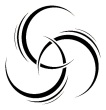 ОТЧЕТ ПО ПРАКТИКЕПермь 20     Приложение 2Форма дневника о прохождении практикиЗаполняется в электронном или рукописном видеДневник  __________________________практикиФ.И.О. студента	Период прохождения практики_________________________________________Примечания руководителя:Подпись руководителя: Для заметокДля заметокНовожилова А.П., Сидорова О.А._______________________________________________МЕТОДИЧЕСКИЕ РЕКОМЕНДАЦИИпо производственной практикеПРОФЕССИОНАЛЬНЫЙ МОДУЛЬОрганизация и управление процессом изготовления рекламного продуктаСпециальность 42.02.01 «Реклама»Редактор П.Н. ДунаеваПодписано в печать 09.07.2015. Формат 60×90×1/32Усл. печ. л. 0,6Тираж 7 экз.Редакционно-издательский отделНОУ СПО «Финансово-экономический колледж»614000, г. Пермь, ул. Куйбышева, 98 А тел.: 238-86-60Наименование ПМ и МДКСодержание учебного материалаОбъем часов123ПМ 05 «Организация и управление процессом изготовления рекламного продукта»МДК 4.1 Менеджмент и экономические основы рекламной деятельности МДК 4.2 Документационное обеспечение управленияПК 4.1 – 4.3Клиентская база. Коммерческое предложениеРазработка средств продвижения рекламного продуктаРазработка и организация рекламных и PR-мероприятийМедиаплан рекламных и PR-мероприятийРекламный бюджет рекламной и PR-кампании.ПК 4.4Составление и оформление различных видов документов, в том числе служебных  писем.Организация документооборота в организации.Информационно-поисковая система по документам организацииКонтроль за исполнение документов202615151552010108ПМ 05 «Организация и управление процессом изготовления рекламного продукта»МДК 4.1 Менеджмент и экономические основы рекламной деятельности МДК 4.2 Документационное обеспечение управленияПК 4.1 – 4.3Клиентская база. Коммерческое предложениеРазработка средств продвижения рекламного продуктаРазработка и организация рекламных и PR-мероприятийМедиаплан рекламных и PR-мероприятийРекламный бюджет рекламной и PR-кампании.ПК 4.4Составление и оформление различных видов документов, в том числе служебных  писем.Организация документооборота в организации.Информационно-поисковая система по документам организацииКонтроль за исполнение документов202615151552010108ПМ 05 «Организация и управление процессом изготовления рекламного продукта»МДК 4.1 Менеджмент и экономические основы рекламной деятельности МДК 4.2 Документационное обеспечение управленияПК 4.1 – 4.3Клиентская база. Коммерческое предложениеРазработка средств продвижения рекламного продуктаРазработка и организация рекламных и PR-мероприятийМедиаплан рекламных и PR-мероприятийРекламный бюджет рекламной и PR-кампании.ПК 4.4Составление и оформление различных видов документов, в том числе служебных  писем.Организация документооборота в организации.Информационно-поисковая система по документам организацииКонтроль за исполнение документов202615151552010108Всего:Всего:144Количество набранных балловИтоговая оценка по дифференцированному зачету64-70«Отлично»57 - 63«Хорошо»50 – 56«Удовлетворительно»Менее 50«Неудовлетворительно»ОценкаКритерии5 (пять)64- 70 балловИзложение материалов полное, последовательное, грамотное. Отчет написан аккуратно, без исправлений. Индивидуальное задание и задание по практике (задачи) выполнены. Приложены первичные документы. Приложения логично связаны с текстовой частью отчета. Отчет сдан в установленный срок. Программа практики выполнена. Отзыв положительный.4 (четыре)57-63 балловИзложение материалов полное, последовательное в соответствии с требованиями программы. Допускаются несущественные и стилистические ошибки. Оформление аккуратное. Приложения в основном связаны с текстовой частью. Отчет сдан в установленный срок. Программа практики выполнена. Отзыв положительный.3 (три)50-56 балловИзложение материалов неполное. Оформление неаккуратное. Текстовая часть отчета не везде связана с приложениями. Отчет сдан в установленный срок. Программа практики выполнена не в полном объеме. Отзыв положительный.2 (неуд.)менее 50 балловИзложение материалов неполное, бессистемное. Существуют ошибки, оформление не аккуратное. Приложения отсутствуют. Отчет сдан в установленный срок Отзыв отрицательный. Программа практики не выполнена.Негосударственное образовательное учреждение среднего профессионального образования «ФИНАНСОВО-ЭКОНОМИЧЕСКИЙ КОЛЛЕДЖ»указать вид практики (производственная практика) (место прохождения практики: наименование юридического лица / Ф.И.О. индивидуального предпринимателя)(период прохождения практики)Студента (ки)Студента (ки)группыгруппы(ф.и.о. полностью в родительном падеже)(номер группы) «____»__________________20__ г.Руководитель Руководитель (ф.и.о. полностью)«____»__________________20__ г.Оценка(подпись руководителя (без расшифровки))(подпись руководителя (без расшифровки))ДатаВыполняемая функцияПримечанияПроведен инструктаж по технике безопасности, в т. ч. по пожарной безопасности и охране труда.         Подпись студента:______________________Проведен инструктаж по технике безопасности, в т. ч. по пожарной безопасности и охране труда.         Подпись студента:______________________